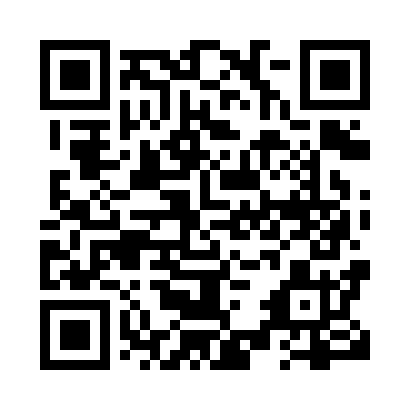 Prayer times for East Cape, Quebec, CanadaMon 1 Jul 2024 - Wed 31 Jul 2024High Latitude Method: Angle Based RulePrayer Calculation Method: Islamic Society of North AmericaAsar Calculation Method: HanafiPrayer times provided by https://www.salahtimes.comDateDayFajrSunriseDhuhrAsrMaghribIsha1Mon3:115:131:106:379:0711:082Tue3:125:131:106:379:0711:083Wed3:125:141:106:379:0611:084Thu3:125:151:106:379:0611:085Fri3:135:151:116:379:0611:086Sat3:135:161:116:379:0511:087Sun3:145:171:116:379:0511:088Mon3:145:181:116:369:0411:089Tue3:155:191:116:369:0411:0710Wed3:155:191:116:369:0311:0711Thu3:165:201:126:369:0211:0712Fri3:175:211:126:359:0211:0513Sat3:195:221:126:359:0111:0414Sun3:215:231:126:359:0011:0215Mon3:225:241:126:348:5911:0116Tue3:245:251:126:348:5810:5917Wed3:265:261:126:338:5710:5718Thu3:285:271:126:338:5610:5519Fri3:305:291:126:328:5610:5420Sat3:325:301:126:328:5410:5221Sun3:345:311:126:318:5310:5022Mon3:365:321:126:308:5210:4823Tue3:385:331:126:308:5110:4624Wed3:405:341:126:298:5010:4425Thu3:425:351:126:298:4910:4226Fri3:445:371:126:288:4810:4027Sat3:465:381:126:278:4610:3828Sun3:485:391:126:268:4510:3629Mon3:505:401:126:268:4410:3430Tue3:525:421:126:258:4210:3231Wed3:545:431:126:248:4110:30